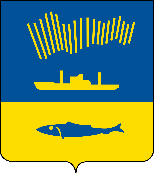 АДМИНИСТРАЦИЯ ГОРОДА МУРМАНСКАП О С Т А Н О В Л Е Н И Е                                                                                                                 №     В соответствии с Федеральным законом от 06.10.2003 № 131-ФЗ                      «Об общих принципах организации местного самоуправления в Российской Федерации», Уставом муниципального образования город Мурманск, решением Совета депутатов города Мурманска от 27.03.2015 № 10-130                    «Об утверждении Порядка управления, распоряжения и использования земельных участков, находящихся в собственности муниципального образования город Мурманск, и о признании утратившими силу отдельных решений Совета депутатов города Мурманска», постановлением администрации города Мурманска от 26.02.2009 № 321 «О порядке разработки и утверждения административных регламентов предоставления муниципальных услуг в муниципальном образовании город Мурманск»                       п о с т а н о в л я ю: 1.	Внести в постановление администрации города Мурманска                                от 11.02.2015 № 358 «Об утверждении административного регламента предоставления муниципальной услуги «Предоставление земельных участков для индивидуального жилищного строительства» (в ред. постановлений                     от 05.11.2015 № 3066, от 24.02.2016 № 440, от 04.04.2016 № 846, от 27.10.2016 № 3265, от 17.07.2017 № 2351, от 14.05.2018 № 1336, от 19.07.2018 № 2222,                  от 25.12.2018 № 4501, от 09.04.2020 № 959) (далее – постановление) следующее изменение:- в преамбуле постановления слова «а также земельных участков, государственная собственность на которые не разграничена, расположенных на территории муниципального образования город Мурманск, и о признании утратившими силу некоторых решений Совета депутатов города Мурманска» заменить словами «и о признании утратившими силу отдельных решений Совета депутатов города Мурманска».2. Внести изменения в приложение к постановлению, изложив его в новой редакции согласно приложению к настоящему постановлению.3.	Отделу информационно-технического обеспечения и защиты информации администрации города Мурманска (Кузьмин А.Н.) разместить настоящее постановление с приложением на официальном сайте администрации города Мурманска в сети Интернет.4.	Редакции газеты «Вечерний Мурманск» (Хабаров В.А.) опубликовать настоящее постановление с приложением.5. Настоящее постановление вступает в силу со дня официального опубликования.6. Контроль за выполнением настоящего постановления возложить на заместителя главы администрации города Мурманска Изотова А.В.Глава администрациигорода Мурманска                                                                                 Е.В. Никора